Examples of the Read Write Inc. story book questions.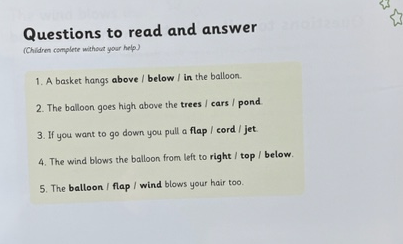 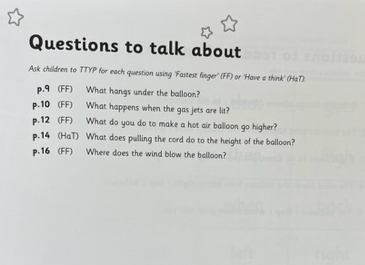 